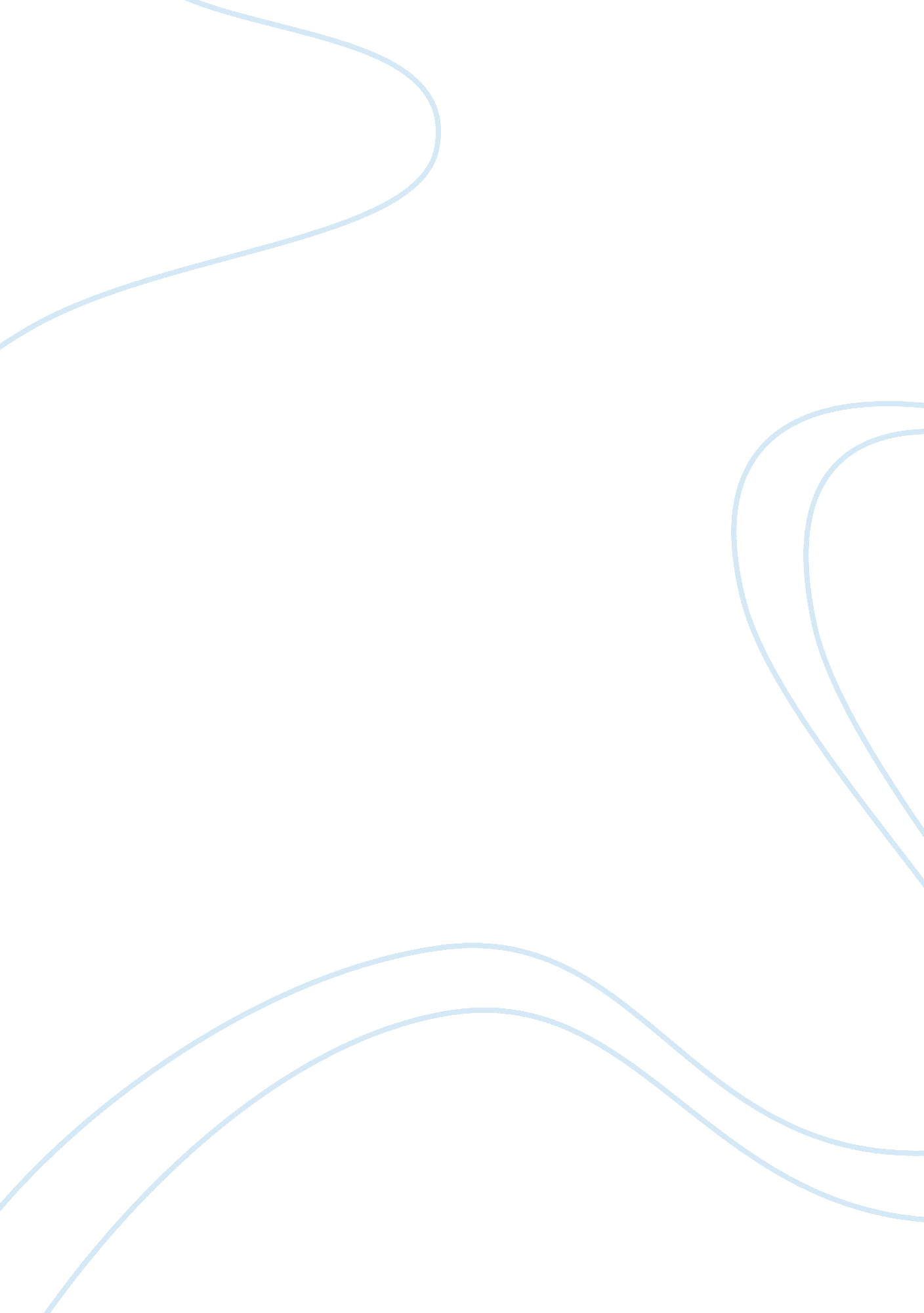 Mrs. time, omar admitted his guilt in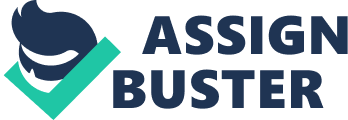 Mrs. HogeterpCHC2DDecember 21st 2017Rafih 2Omar Khadr did not deserve to be locked up nor fully responsible for the events that took place after 9/11 in Afghanistan. He did not deserve to be punished because first, Omar grew up with his father Ahmed Khadr who was associated with the notorious Al-Qaeda and had a large impact on his life. Next he was influenced by the negativity he was surrounded by. Lastly Khadr threw the explosive for his own protection. Omar Khadr was a former child soldier/terrorist from Afghanistan who was blamed for the death of a U. S soldier Christopher Speer. He was considered a bop soldier of Africa, while he grew up around members of the notorious Al-Qaeda. He was sentenced for over 10 years in prison after the 9/11 attack in Afghanistan for throwing explosives at U. S soldiers despite there being no evidence. The U. S soldiers captured Omar after the attack. He got shot two times, and was sent to the hospital, cuffed by his feet. After all his punishments and prison time, Omar admitted his guilt in order to be released into Canada. He was rewarded him 10. 5 million dollars as a repayment for the harsh conditions Khadr went through. Rafih 3To begin with, Omar had never been in control of himself as his life was shaped by his fundamentalist father who was a full fledged member of the notorious Al-Qaeda. Since his father and him were close, Omar was remarkably influenced by him. He did not recognize his father had a negative impact on his childhood considering Omar was not educated. For example, Ahmad forced him to live with a group of older men temporarily doing as they say. He did jobs such as assembling explosives as there was video footage of him assembling them. This shows how Omars father essentially controlled him. If Omar grew up in a more safe area, he would grow up with better intentions. Omar was not very fortunate to be in a rough environment and should not have been blamed for it. Likewise, He was additionally influenced by his surroundings. These people who he was surrounded by were dangerous members of Al-Qaeda. He did not know what was right from wrong due to his lack of education. He had no other choice but to follow the dangerous activities performed around him. Khadr had never been in control of his own life and was forced to make dangerous decisions. Rafih 4 Omar expressed how he wanted to go to school and study medicine. Unfortunately he could not live up to his goals since he was influenced in negative ways. Some say that Khadr grew up in the tread of Osama Bin Laden. This shows how others impacted him in a poor way. Beyond that, Khadr threw the explosive for his own protection. He had no choice but to defend himself from the U. S soldiers. After the 9/11 attack, the U. S invaded Afghanistan. The U. S planned to eliminate anyone who may have been associated with 9/11. They attacked Omar’s village and he had no choice but to protect himself from serious injuries or death. He was in a terrible situation, So he “ threw” the explosive at the U. S soldier. Omar was shot twice and experienced suffering through shrapnel wounds preceding his capturing. They captured Khadr and was sentenced for murder and providing material support for terrorism. Rafih 5 He was put in jail in the guantanamo bay detention camp for 10 years while he was only 15 years of age. There was no evidence that Khadr threw the explosive, but he admitted he was guilty so he could be released. Although Khadr might have thrown the explosive, he should not have been punished as much as he was for decisions he was determined to make. This is a large factor on why Canada paid Omar $10. 5 million dollars as a repayment for the jail time he went through. In conclusion, Omar Khadr did not deserve to be locked up for over 10 years nor fully responsible for the events that took place after 9/11 in Afghanistan. Omar did not have control of his own life, as his father forced him to follow his ways as a member of Al-Qaeda. Also, he was additionally influenced by his surroundings while he followed the footsteps of the people who grew up with. Finally, Khadr threw the explosive for his own protection and had no choice but to defend himself from getting attacked by the U. S soldiers. Omar is not innocent for what happened after 9/11 in Afghanistan, but he should not have been fully incharge for the actions he was influenced to do. 